附件1  检测委托书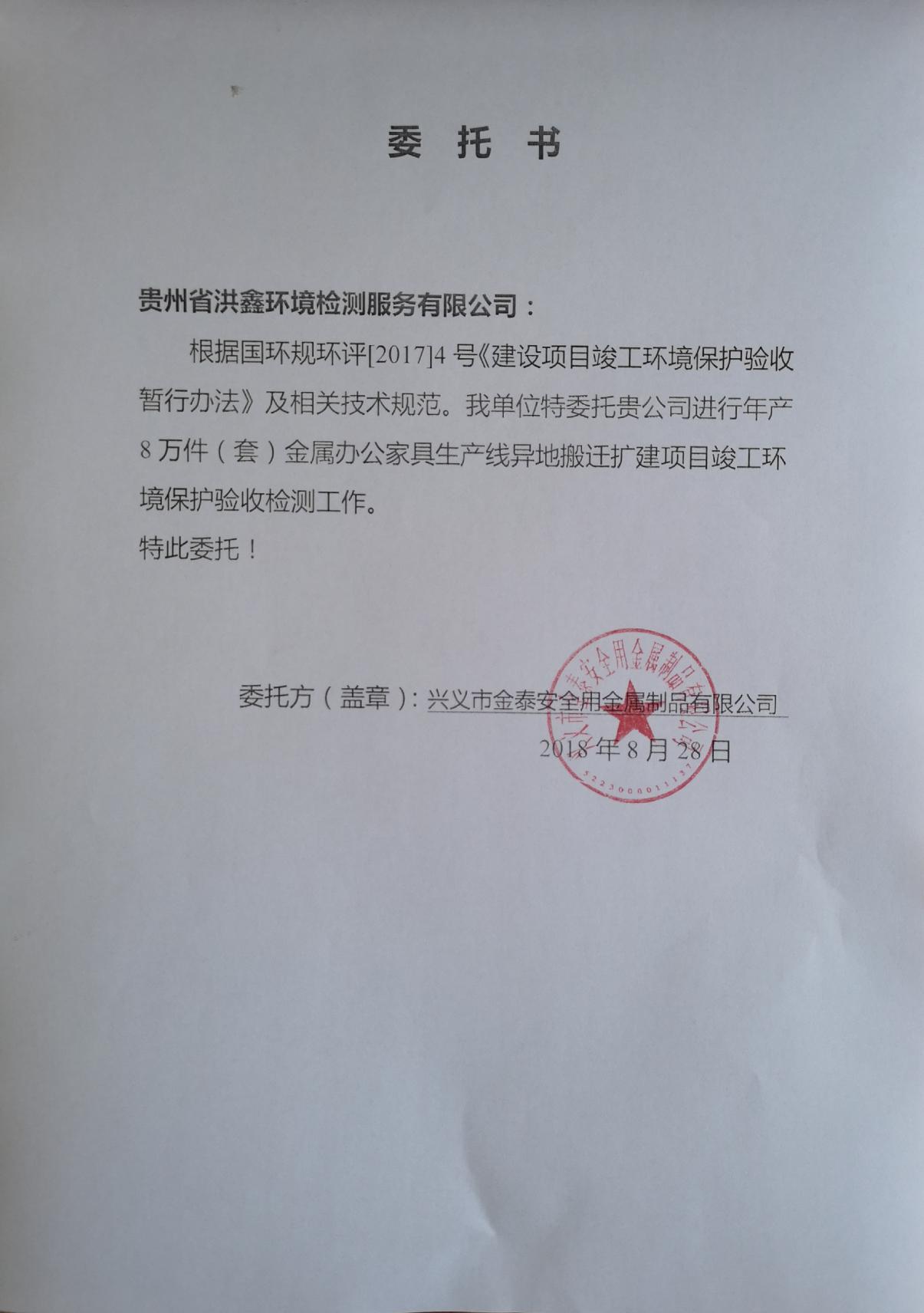 附件2  环评批复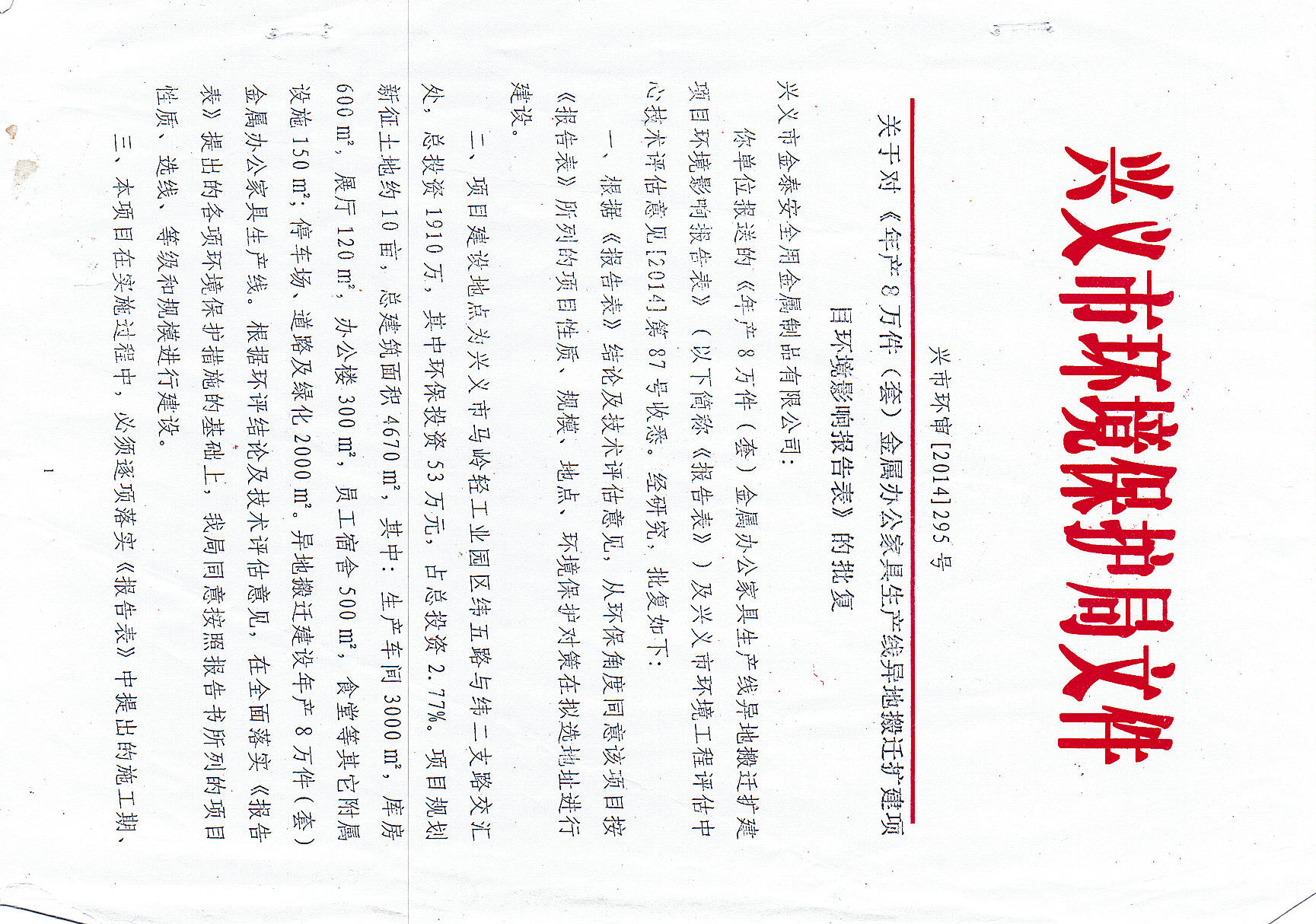 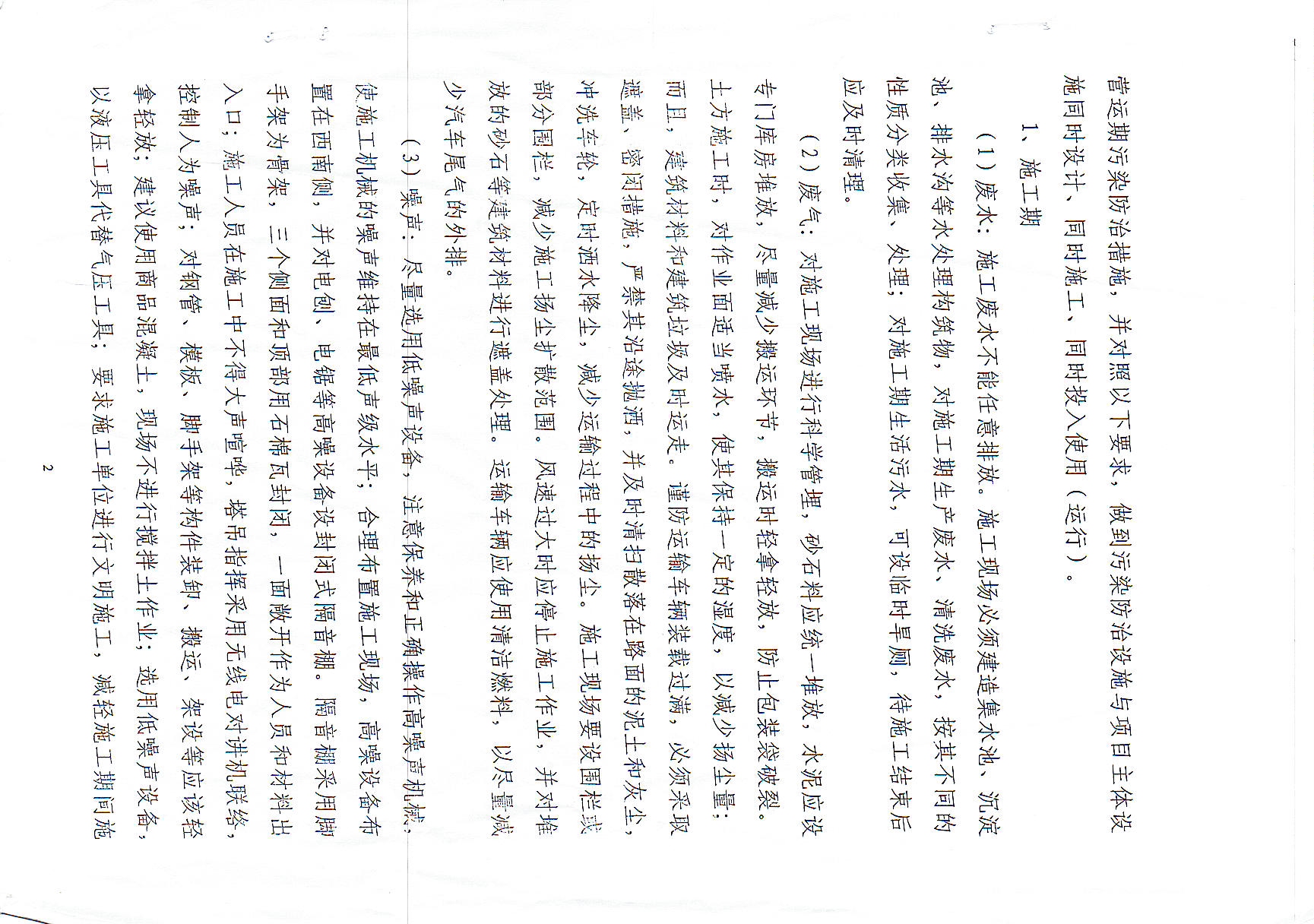 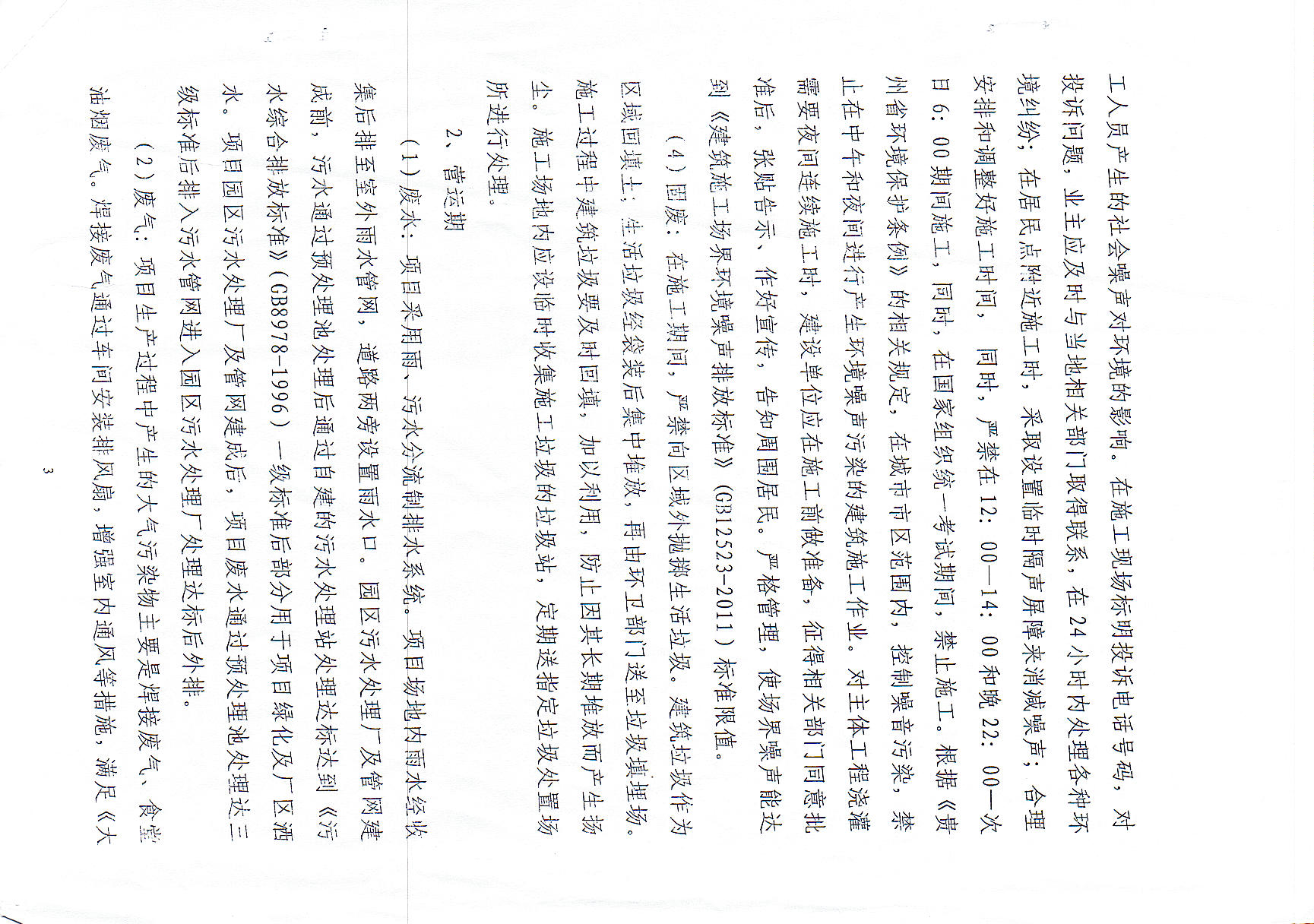 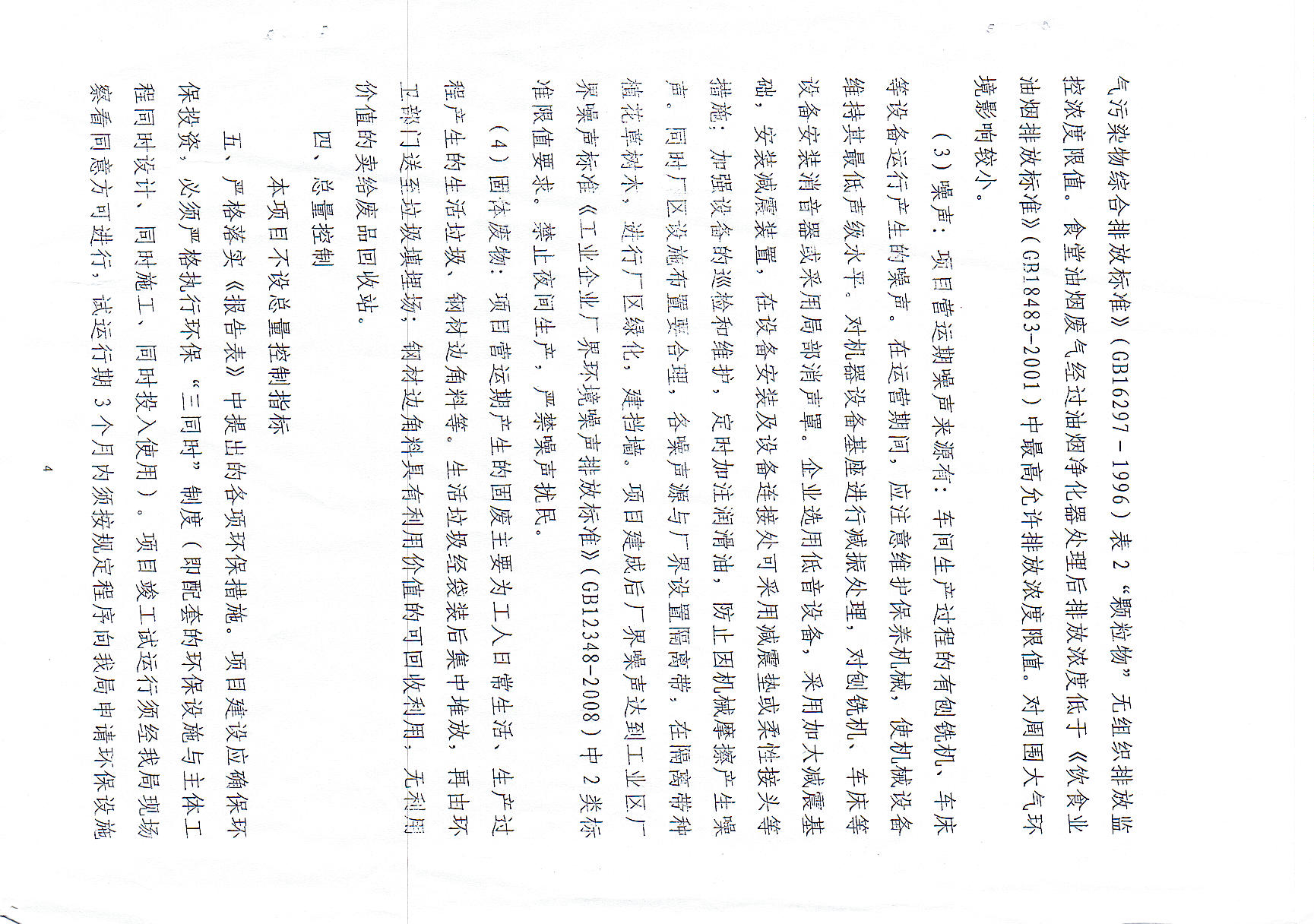 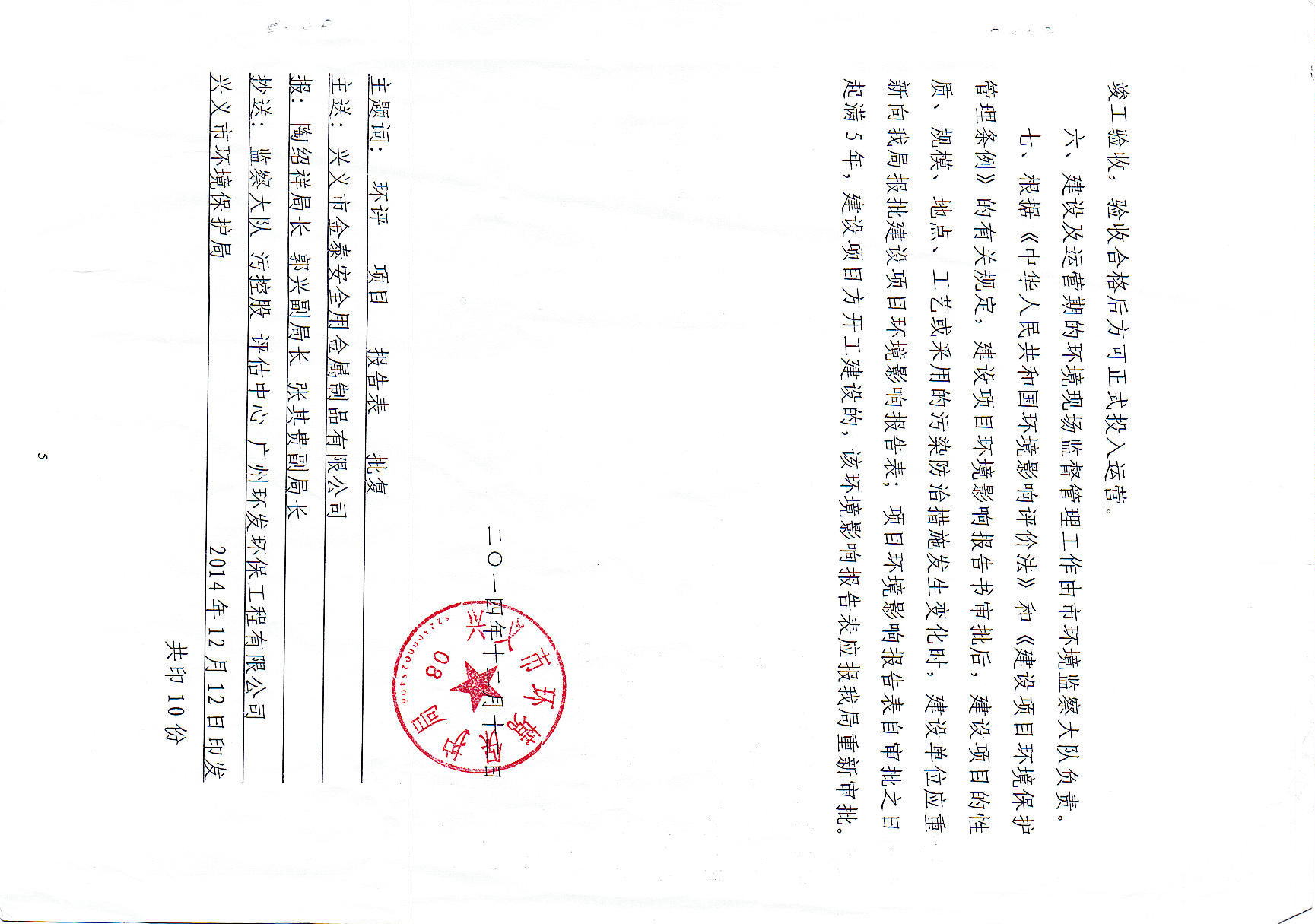 附件3年产8万件（套）金属办公家具生产线异地搬迁扩建项目环境影响报告表验收一览表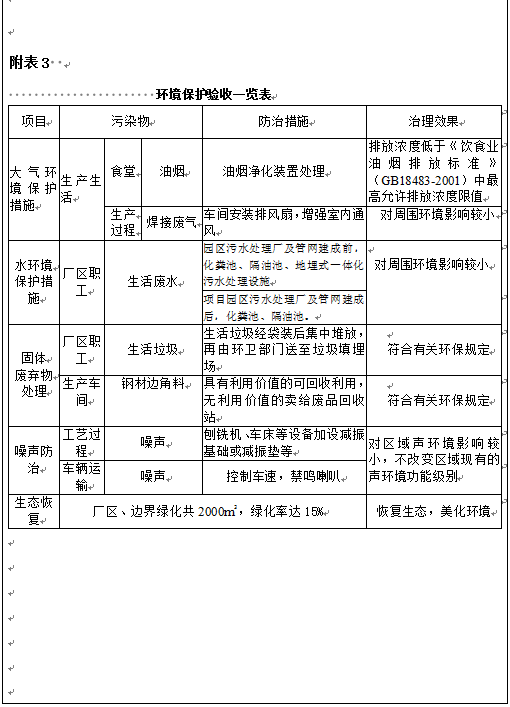 附件4  验收检测报告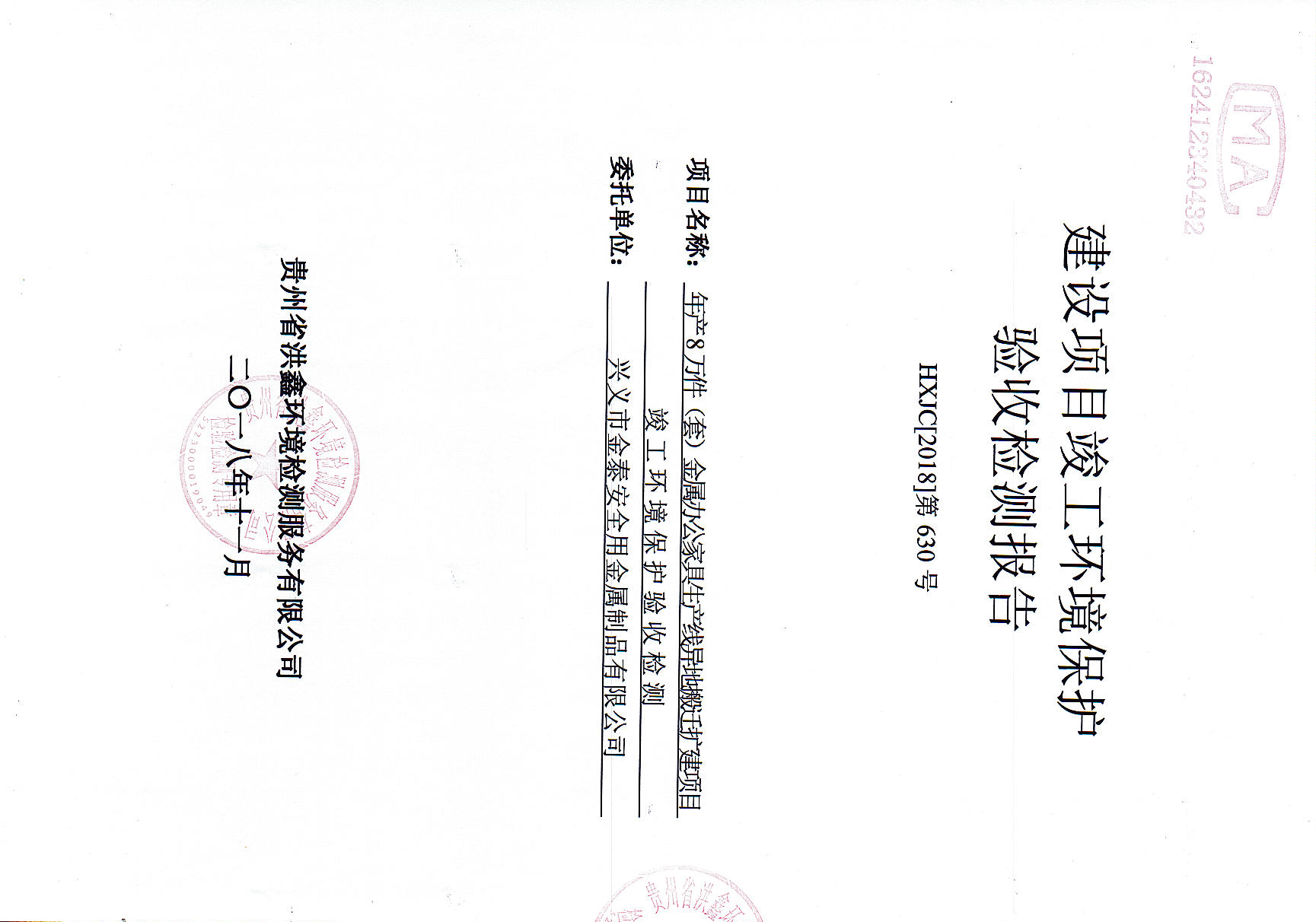 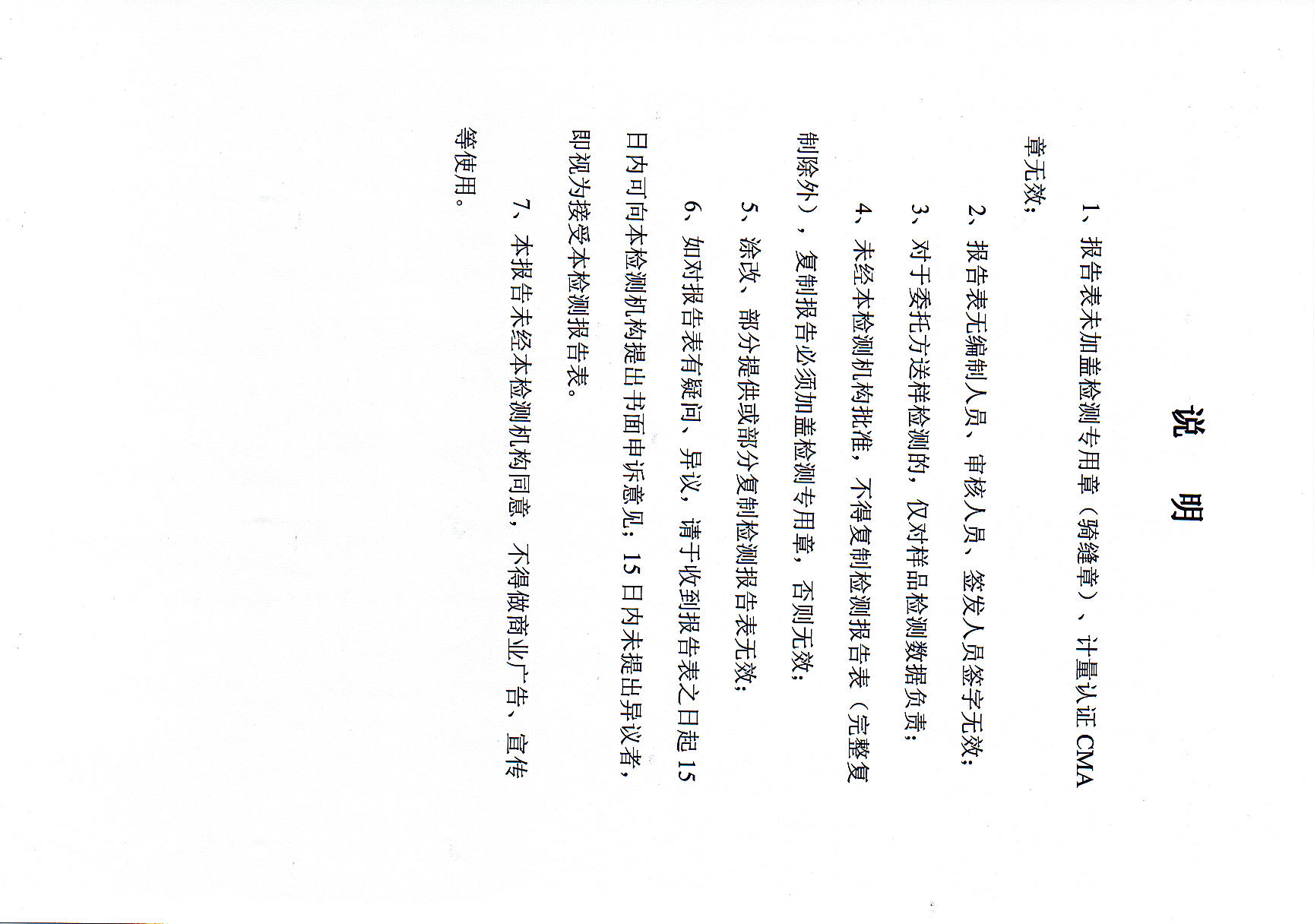 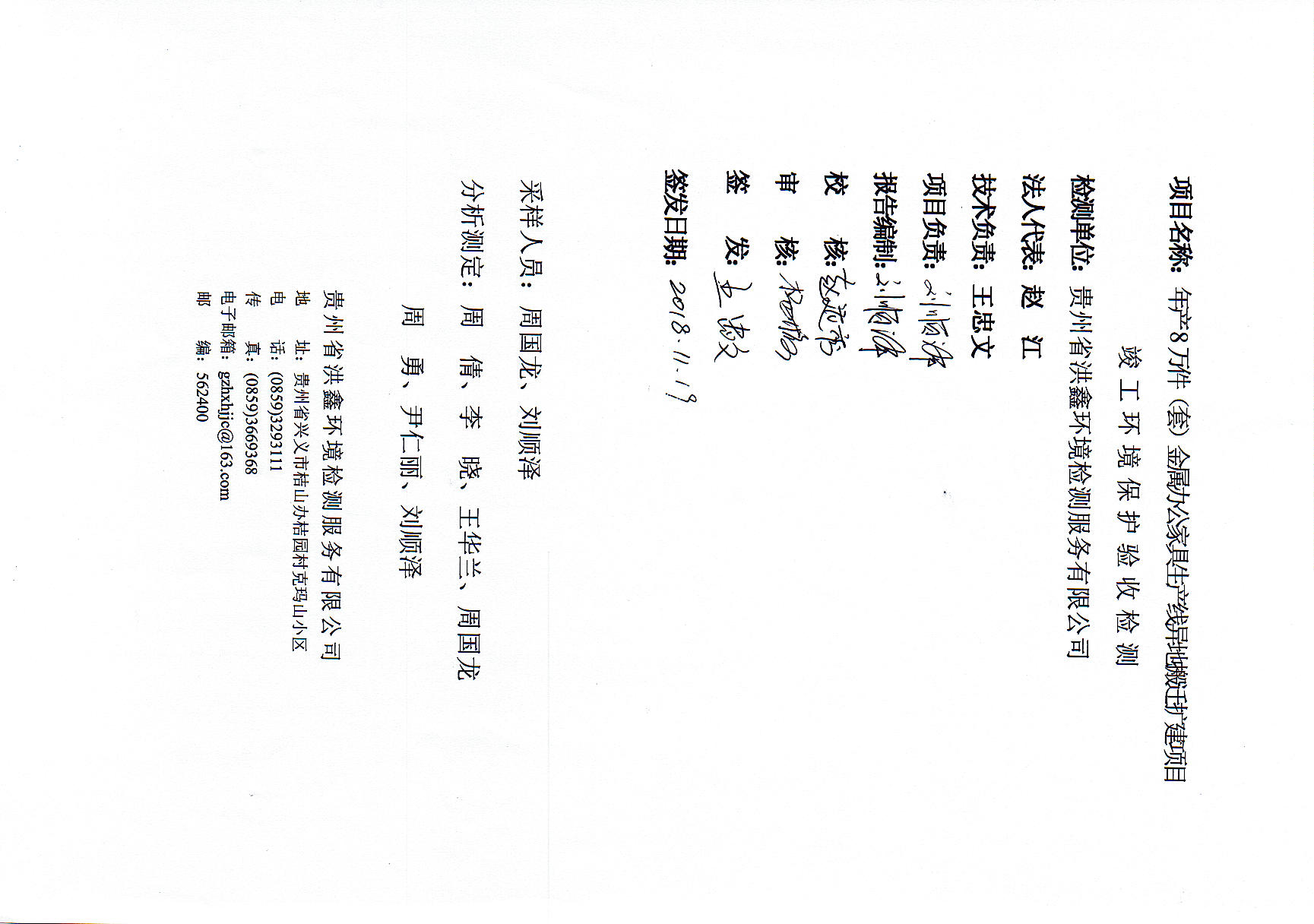 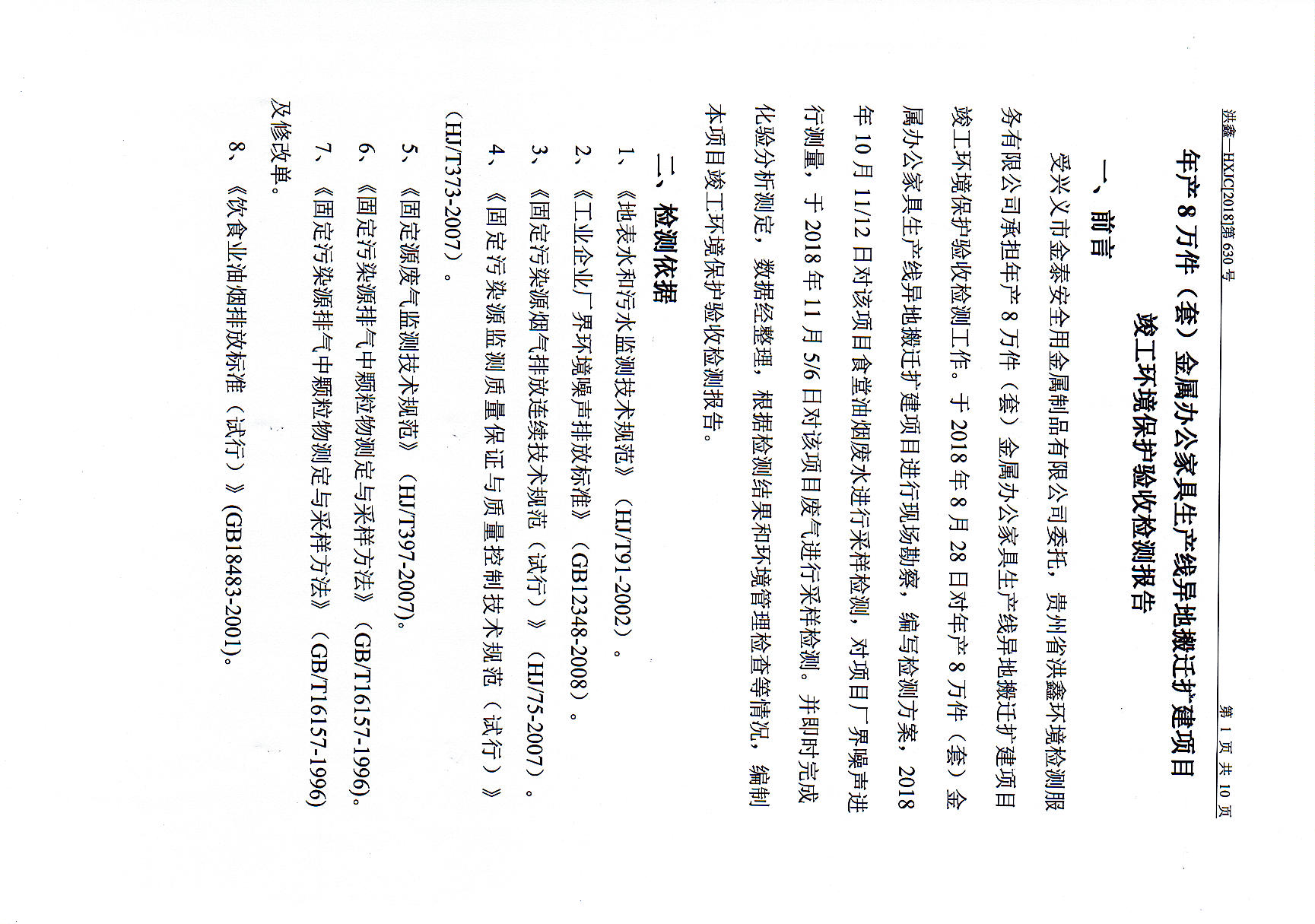 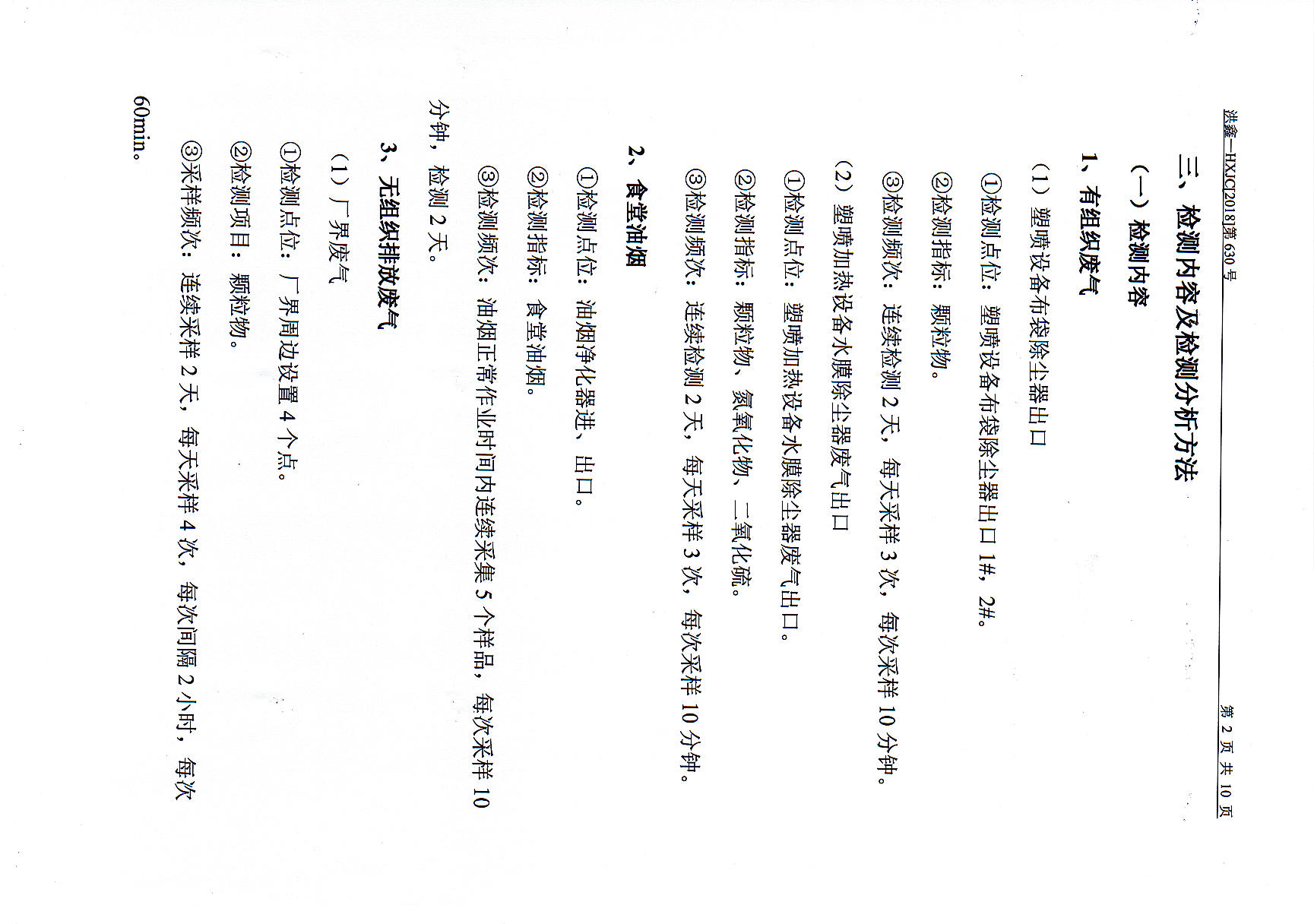 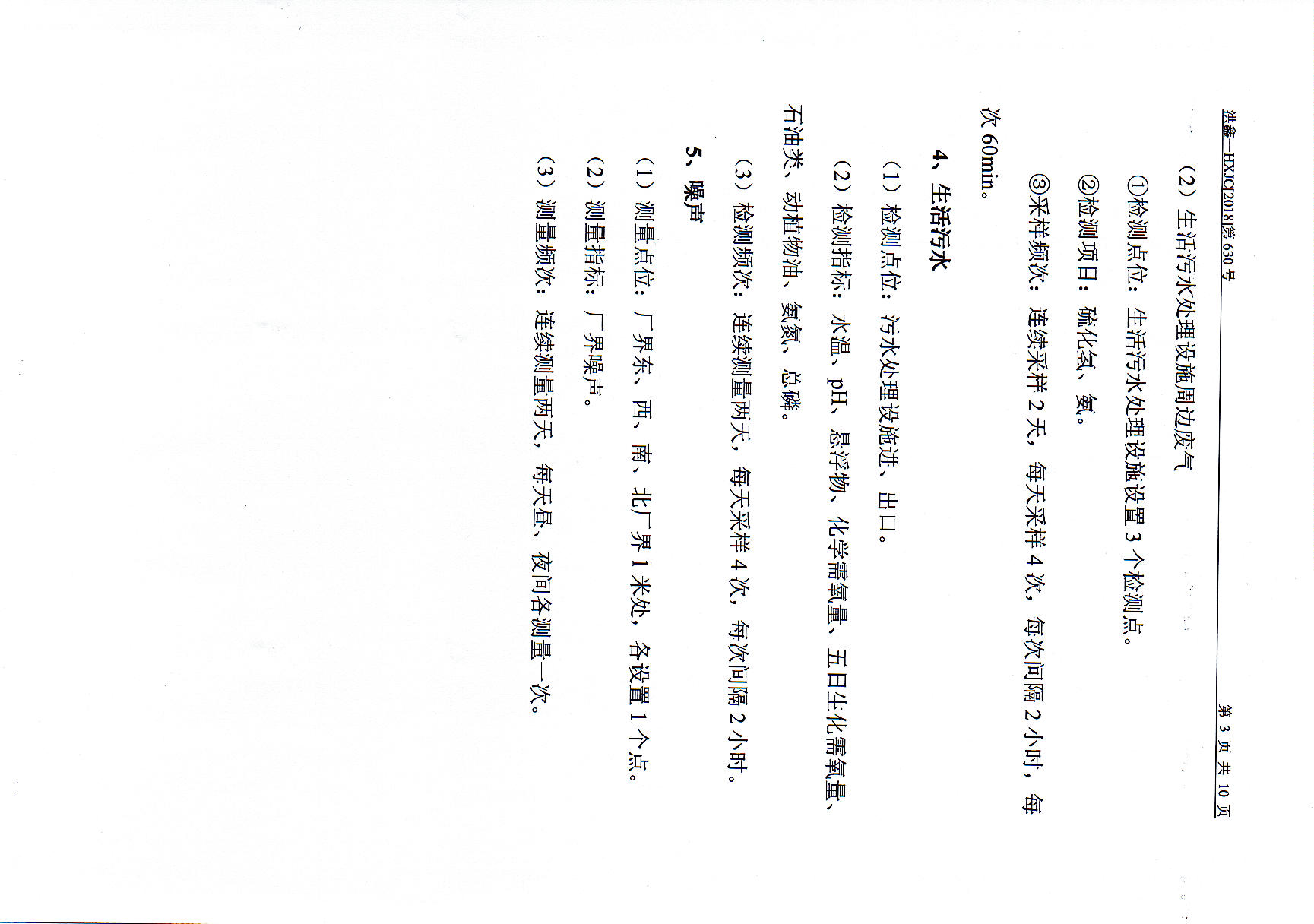 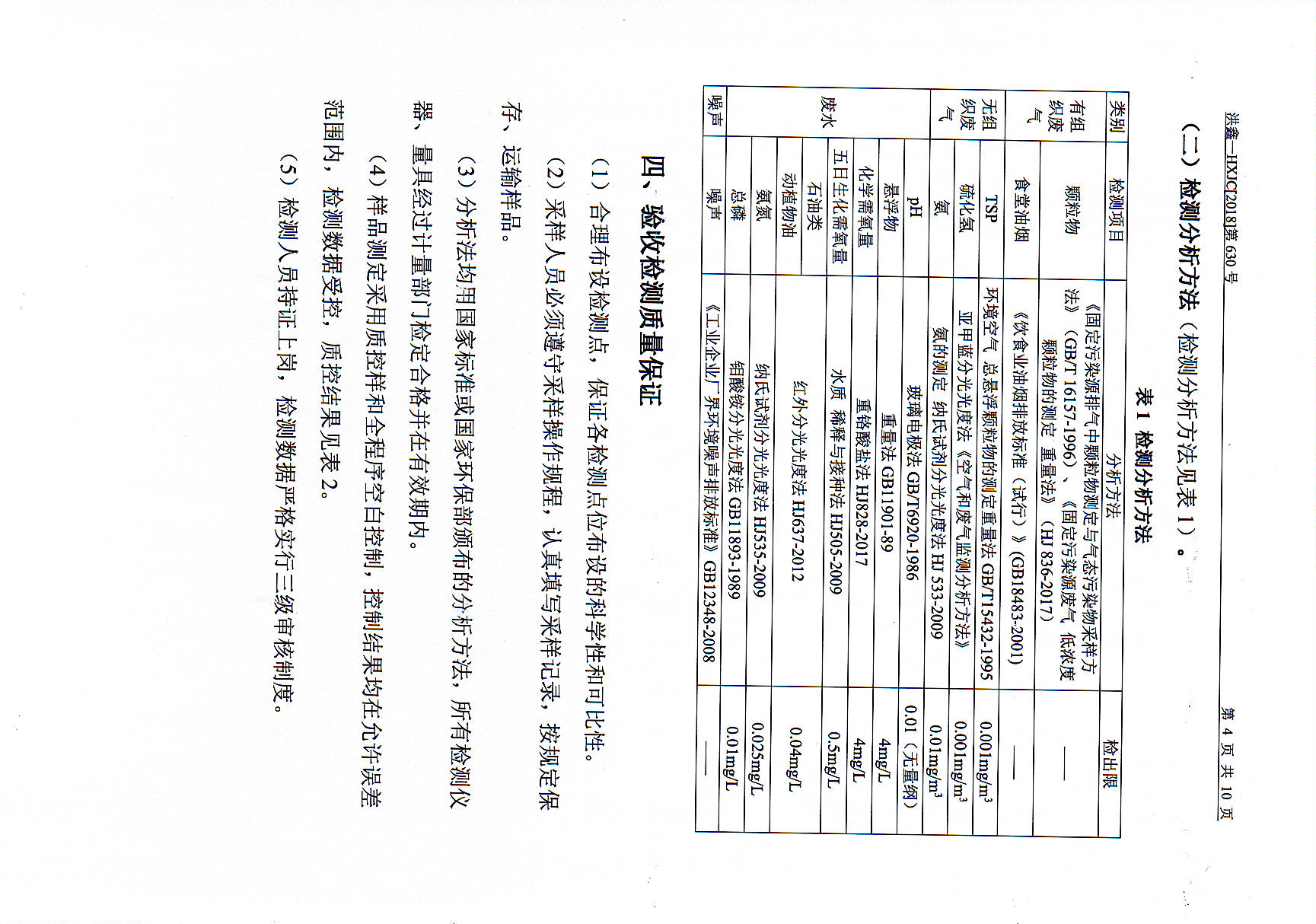 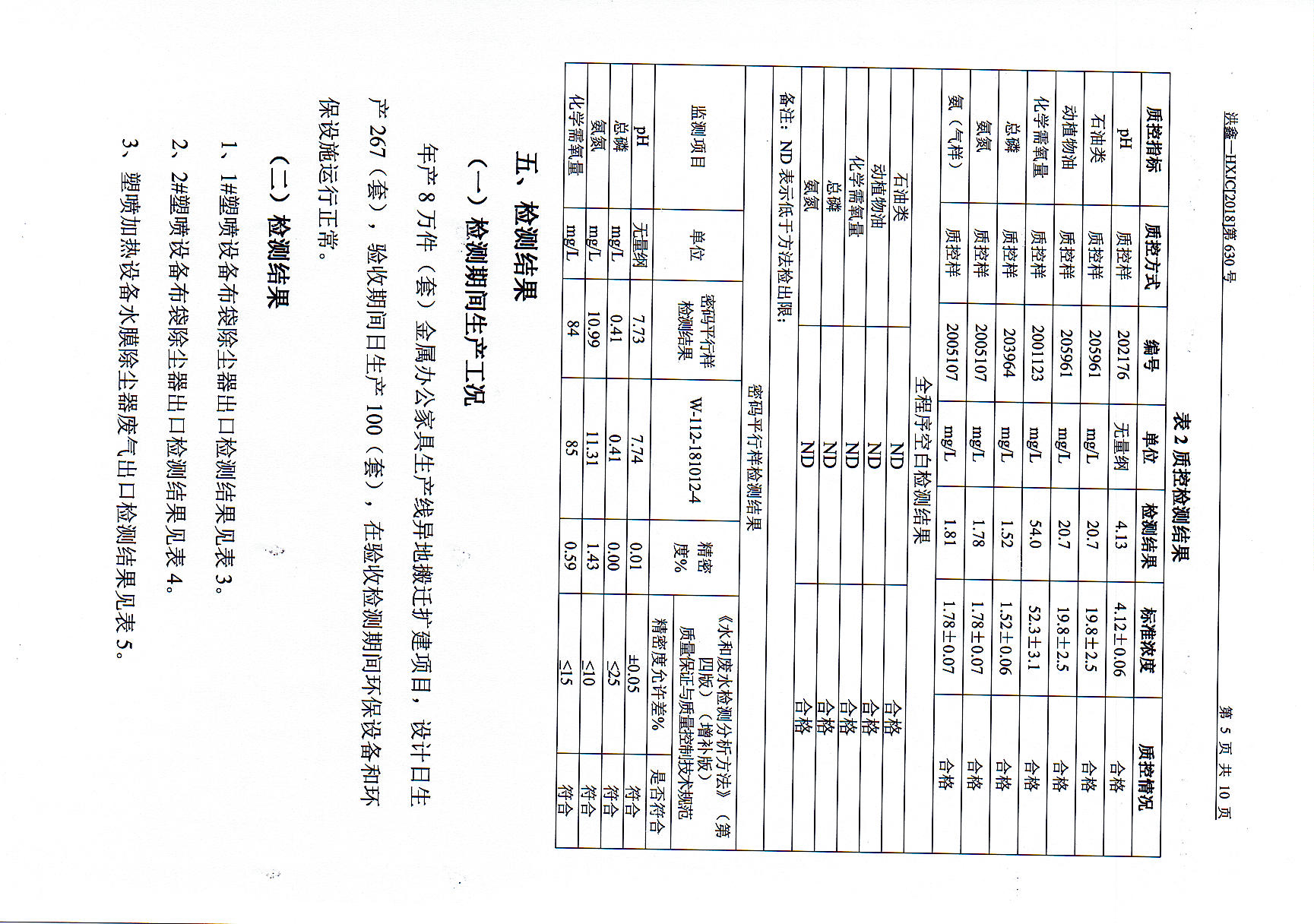 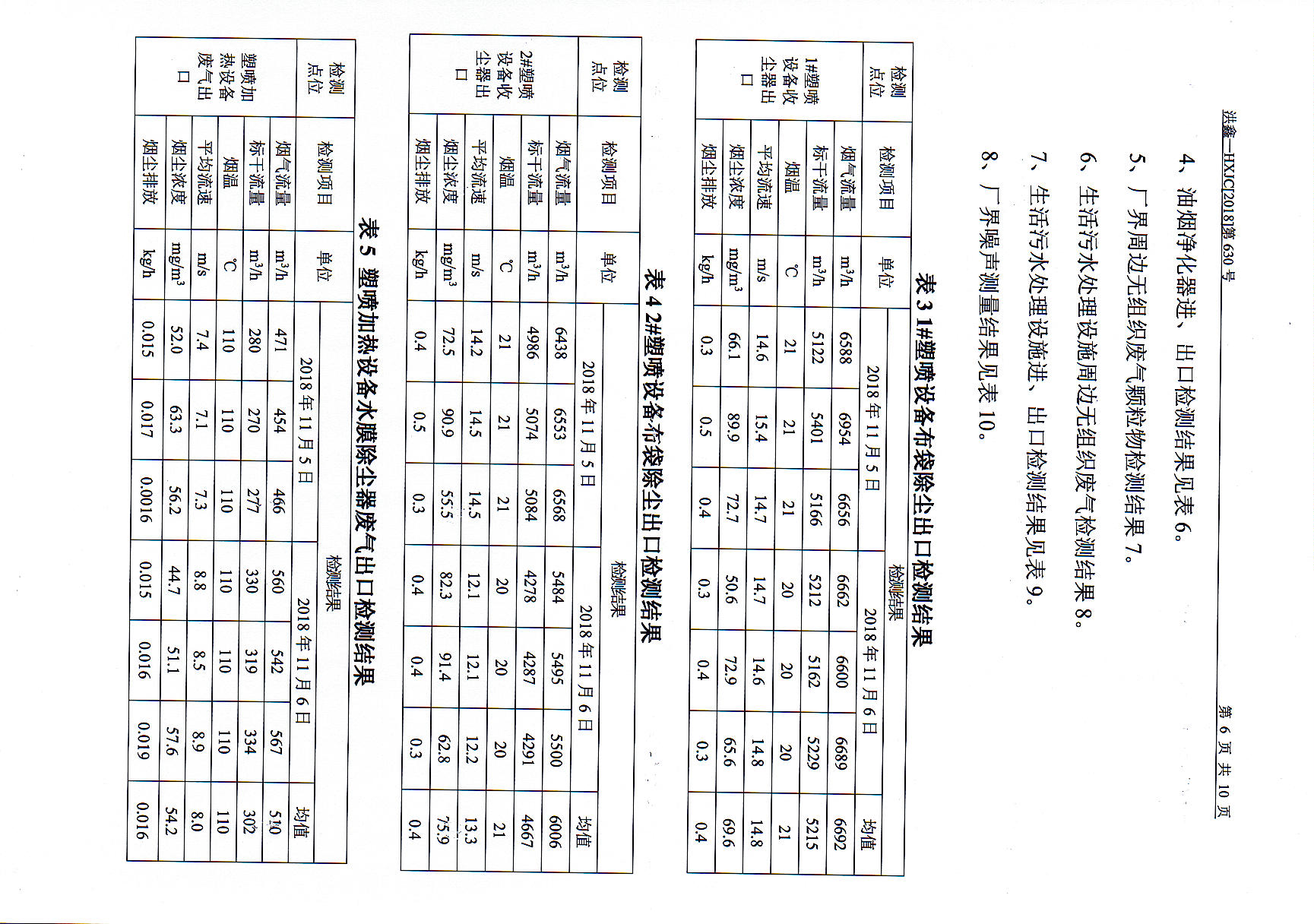 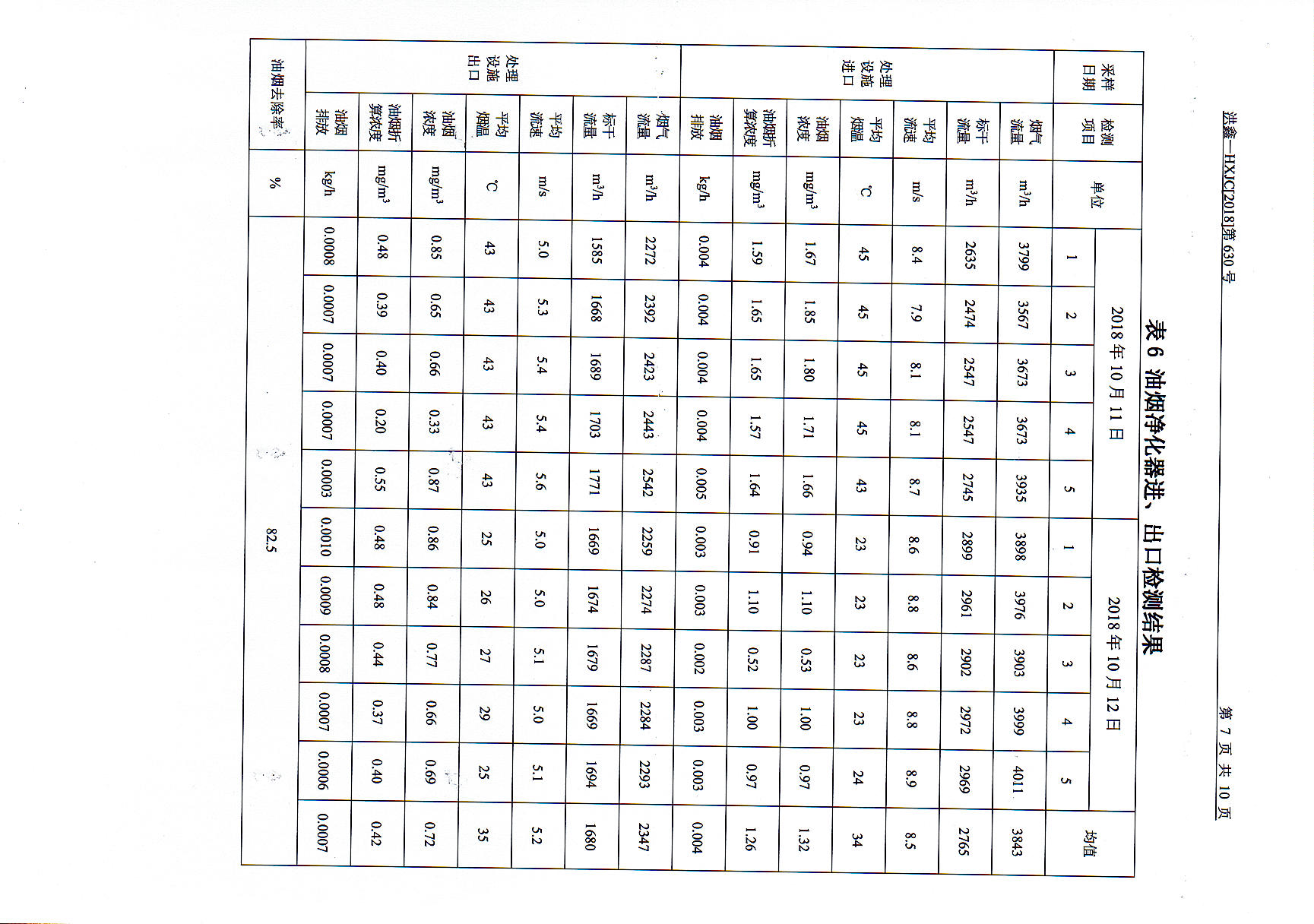 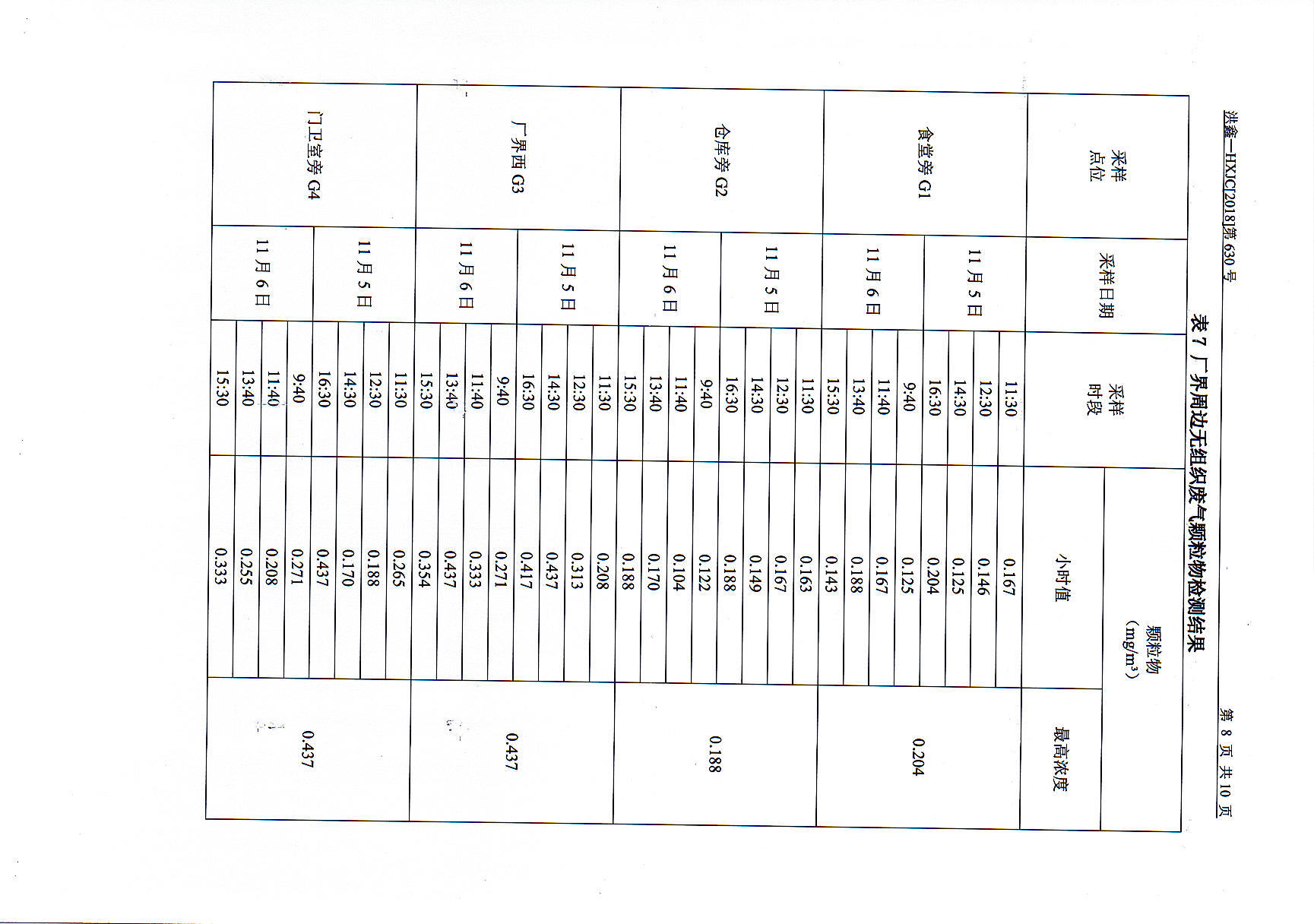 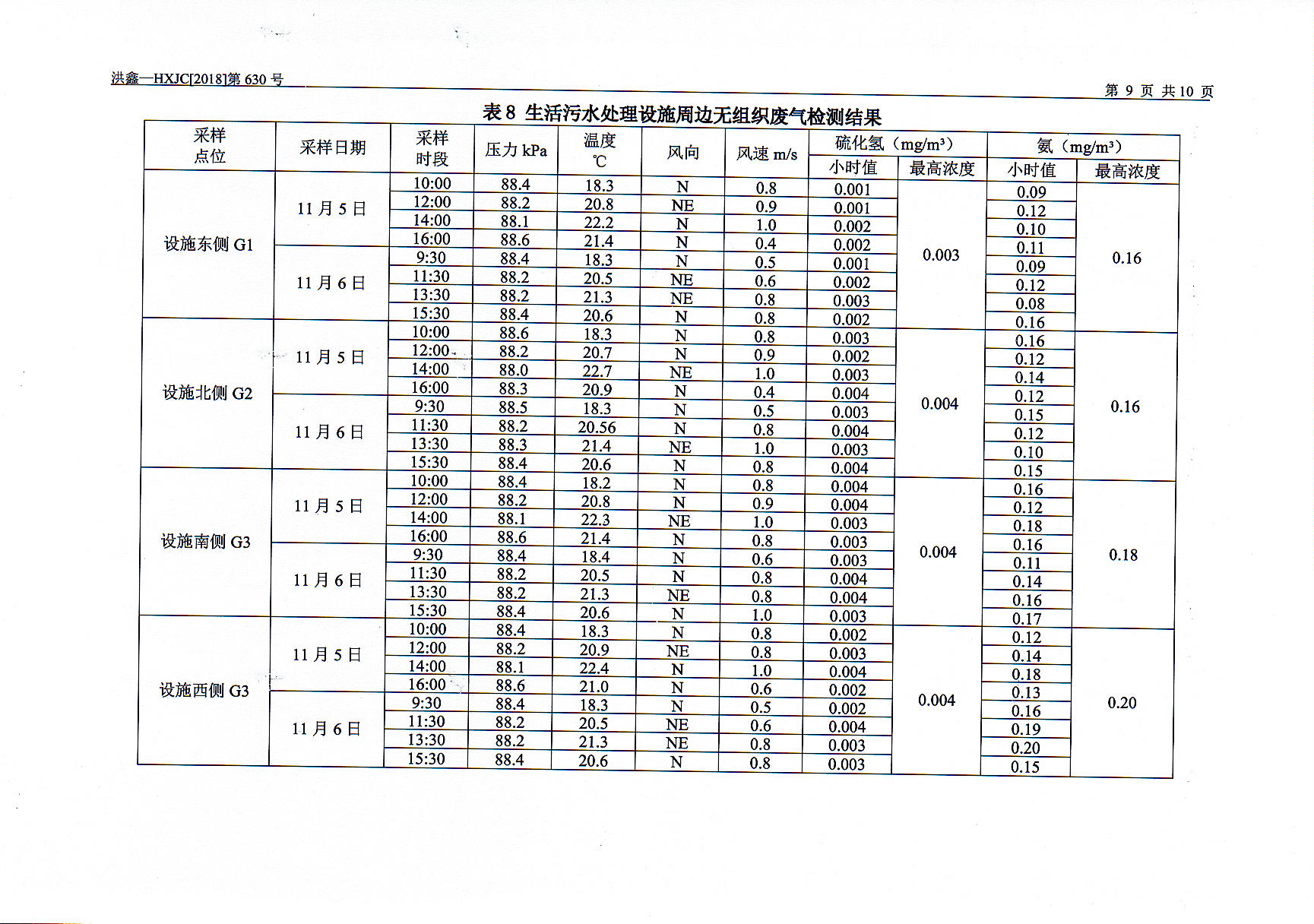 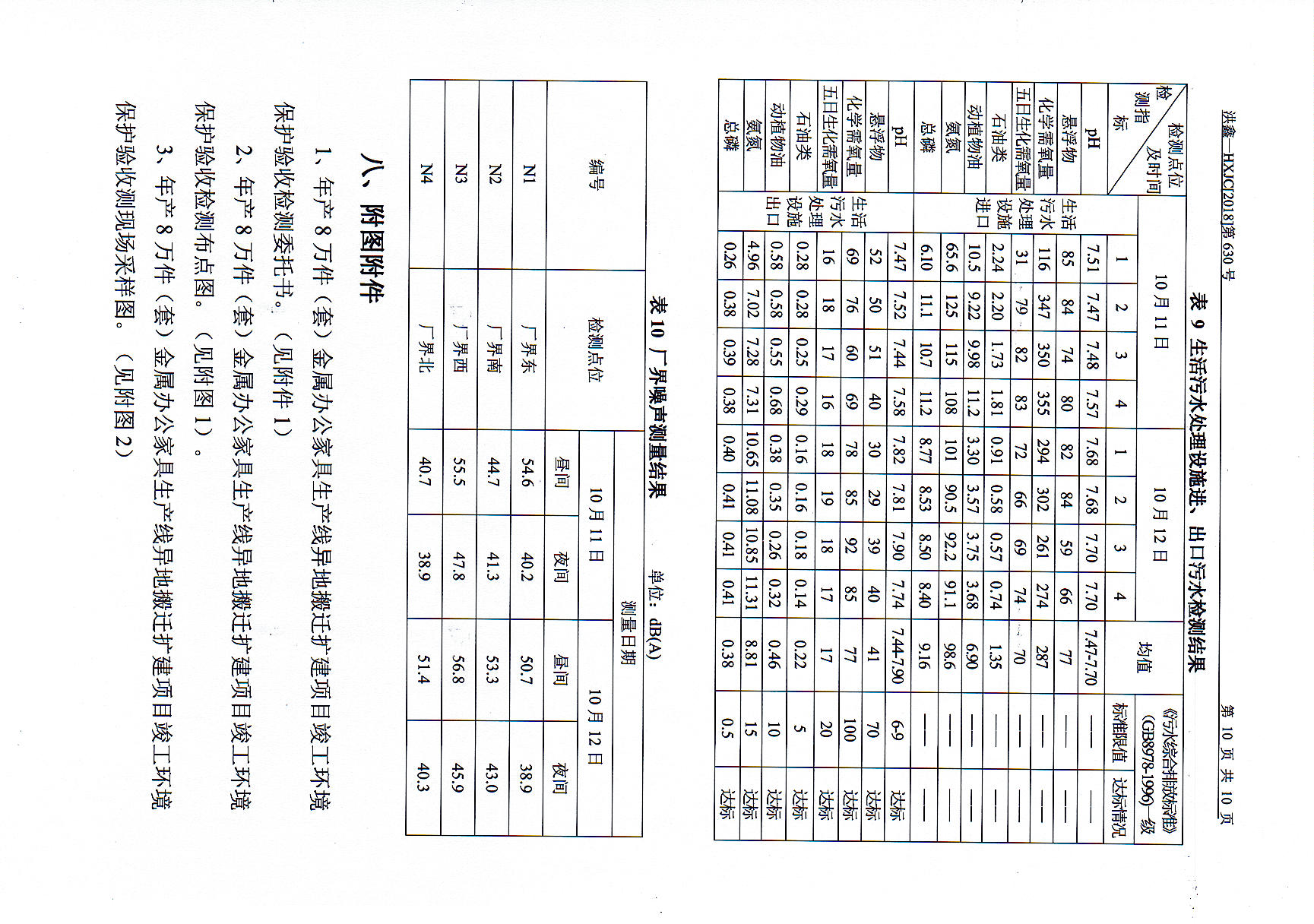 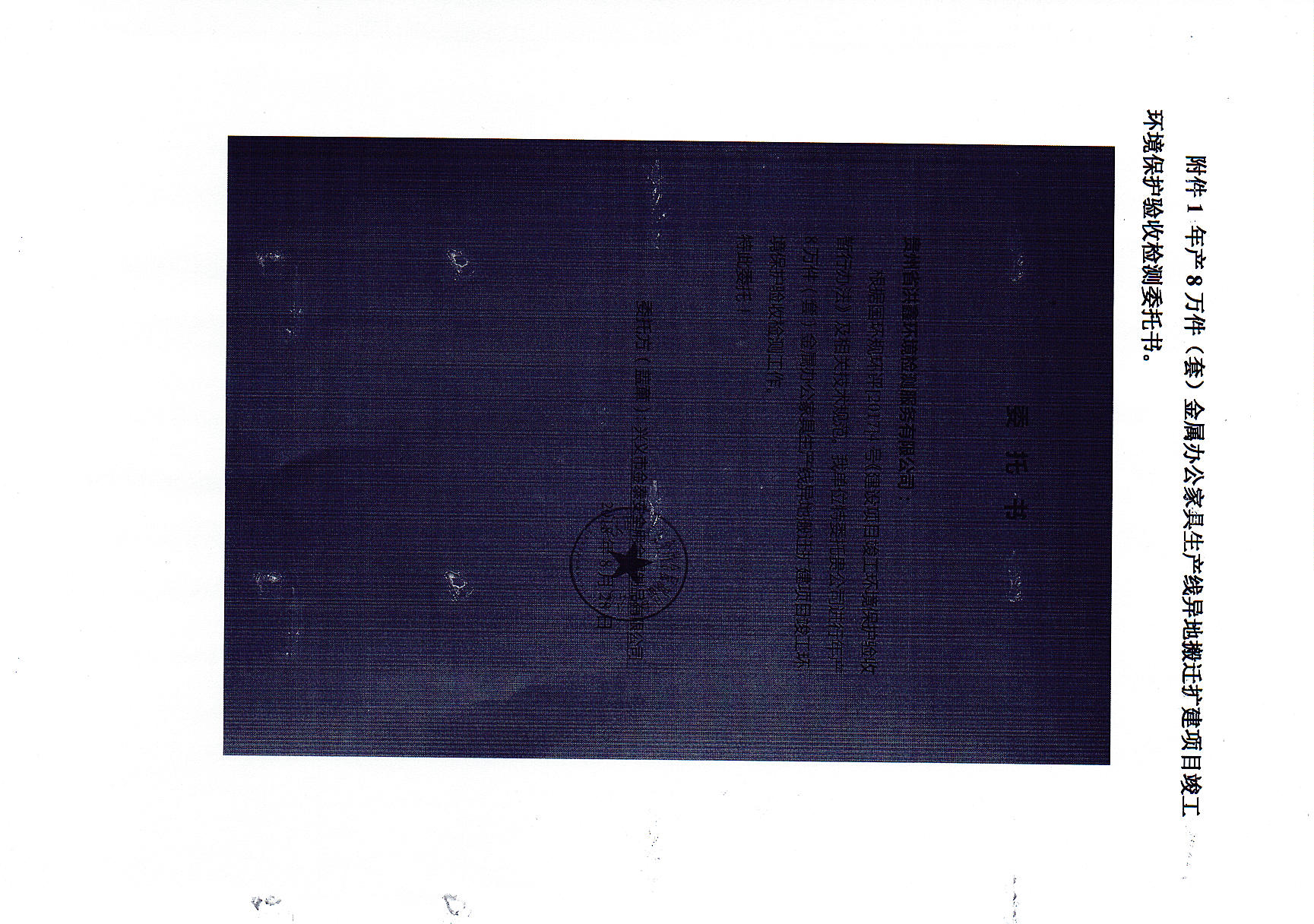 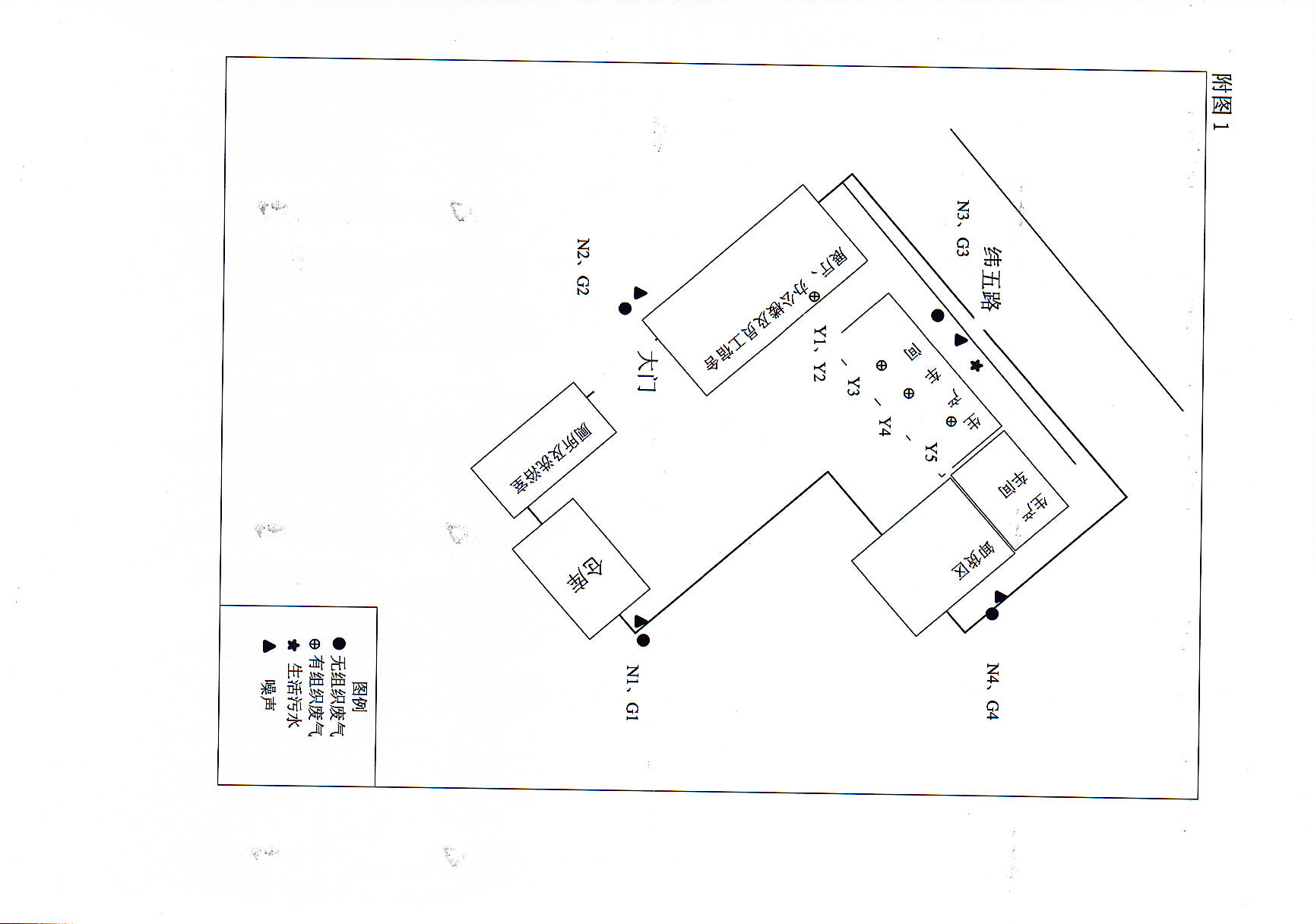 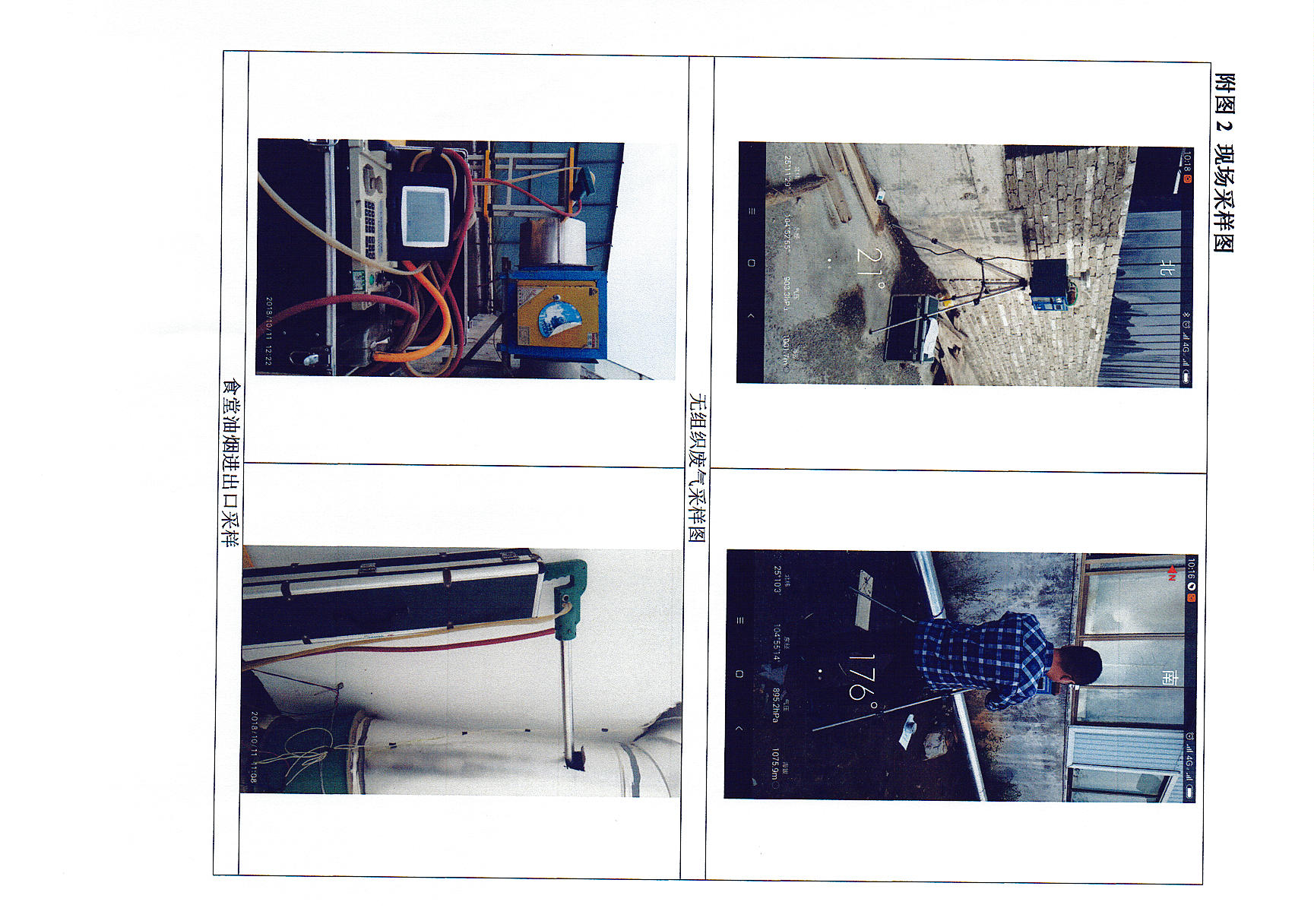 